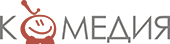 Смотрите на телеканале «Комедия ТВ»
c 8 февраля по 14 февраля

Любовь с препятствиями

Саша живет беззаботной и легкомысленной жизнью в окружении красивых девушек, друзей и музыки. Шарлота уже дважды успела побывать замужем и больше не собирается повторять своих ошибок. Хотя, как знать. Может, у судьбы свои планы?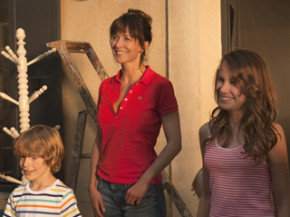 
Производство: 2012 г. Франция
Режиссер: Джеймс Ют
В ролях: Софи Марсо, Гад Эльмалех, Морис Бартелеми, Франсуа Берлеан, Микаэль Абитбуль, Жюли-Анна Рот, Маша Мериль, Лици Вежи, Сирил Гуи, Франсуа Винчентелли
Смотрите в эфире:

8 февраля в 00:30, 16:00
9 февраля в 10:35
10 февраля в 07:15
11 февраля в 22:50
13 февраля в 02:10



Гамбит

История лондонского любителя искусств, задумавшего обмануть богатого коллекционера и заставить его купить фальшивую картину Моне. Для этого он договаривается с разбитной девахой из Техаса. Героиня не имеет никакого отношения к искусству — она работает на родео. Однако она будет выдавать себя за женщину, чей дедушка раздобыл картину в конце Второй мировой войны.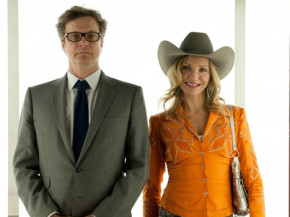 
Производство: 2012 г. США
Режиссер: Майкл Хоффман
В ролях: Колин Фёрт, Кэмерон Диаз, Алан Рикман, Том Кортни, Стэнли Туччи, Майк Ноубл, Броди Росс
Смотрите в эфире:

8 февраля в 02:30, 21:30
10 февраля в 00:55
11 февраля в 04:10



Сегодня в меню

Как пробиться в жизни и произвести впечатление на девушек? Самир считает, что помочь ему в этом должны курсы знаменитого французского шеф-повара, которые позволят устроиться на работу в один из престижных ресторанов Манхэттена. Однако несчастный случай с его отцом нарушает его планы. Вместо работы в Манхэттене Самир вынужден встать у руля скромного семейного ресторанчика индийской кухни. Поначалу дела у него не клеятся и он близок к отчаянию, пока однажды он не встречает таксиста, влюбленного в индийскую кухню. Тот заставляет Самира поверить в себя и объясняет, что главный секрет кулинарии — больше доверять своим чувствам, а не рецептам.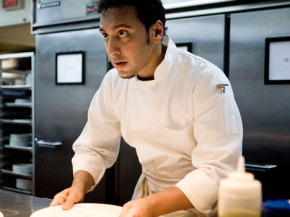 
Производство: 2009 г. США
Режиссер: Дэвид Каплан
В ролях: Арти Манн, Дин Уинтерс, Джесс Вейкслер, Аасиф Мандви, Кевин Корригэн
Смотрите в эфире:

8 февраля в 04:00, 23:05
10 февраля в 02:25



Что-то похожее на счастье

У Лины Бауманн не совсем обычная профессия. Она заключается в том, чтобы сделать для новосела период акклиматизации на новом месте максимально комфортным. Ее очередным клиентом становится известный врач, профессор Маркус Гертнер.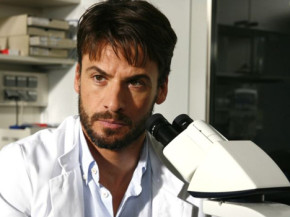 
Производство: 2012 г. Германия
Режиссер: Флориан Гартнер
В ролях: Юлия Брендлер, Стефан Хорнунг, Хайнц Хёниг, Роберт Гиггенбах, Мартин Грубер, Яннис Михель, Габриэль Досси, Сыбилла Деккер, Sybille Kleinschmitt, Nicolas Solar Lozier
Смотрите в эфире:

8 февраля в 05:40
9 февраля в 00:45
10 февраля в 04:05



Роковая Лара

Молодой священник возвращается после миссии в Африке на родину в Италию, узнав, что умерла его близкая родственница. Вся огромная итальянская семья собирается, чтобы разделить наследство, но откуда ни возьмись появляется странная незнакомка, которой покойная завещает свою драгоценную квартиру. Все возмущаются — Кто она? Многие питают к ней ненависть, но не добрый и чувствительный священник Карло.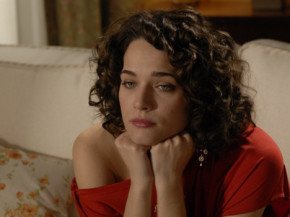 
Производство: 2009 г. Италия
Режиссер: Карло Вердоне
В ролях: Карло Вердоне, Лаура Кьятти, Анна Бонаюто, Анджела Финоккьяро, Марко Джаллини, Серджо Фиорентини
Смотрите в эфире:

8 февраля в 07:15
9 февраля в 23:00
11 февраля в 02:15



Невеста с того света

Рядом с ней любимый человек, она счастлива, жизнь прекрасна! Но иногда романтические отношения омрачаются «тенью прошлых романов». В этой истории все так и случилось, в прямом смысле этого слова: к влюбленной девушке является дух бывшей подруги ее парня и начинает мучить обстоятельными советами, вынуждая тем самым постоянно оказываться в конфузных ситуациях…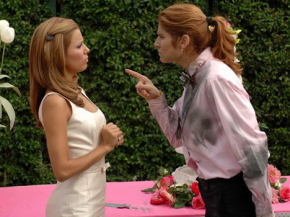 
Производство: 2007 г. США
Режиссер: Джефф Лоуелл
В ролях: Ева Лонгория, Пол Радд, Лэйк Белл, Джейсон Биггз, Линдсей Слоун, Стивен Рут, Уильям Морган Шеппард, Венди МакЛендон-Кови, Али Хиллис, Дебора Тикер
Смотрите в эфире:

8 февраля в 09:10
10 февраля в 05:40, 21:25
12 февраля в 00:40
13 февраля в 04:00



Удачи, Чак!

Довольный жизнью молодой дантист обнаруживает удивительную вещь — любая девушка после встреч с ним буквально на следующий день находит себе идеального спутника жизни. Главного героя вполне устраивает такая ситуация — никаких, понимаешь, обязательств и шумных разрывов. Разумеется, ситуация в корне меняется, когда он находит свою половинку.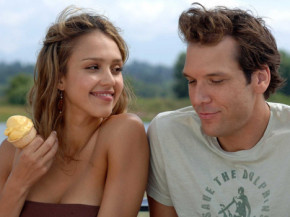 
Производство: 2007 г. США, Канада
Режиссер: Марк Хелфрич
В ролях: Джессика Альба, Дейн Кук, Дэн Фоглер, Коннор Прайс, Трой Джентиле, Маккензи Моуат, Саша Питерс, Кэролайн Форд, Челан Симмонс, Натали Моррис
Смотрите в эфире:

8 февраля в 10:45
9 февраля в 07:15
10 февраля в 23:05
12 февраля в 02:20



Мамаши

Женщины в жизни 30-летнего Ноа занимают слишком много места. Любимая жена желает завести ребенка именно тогда, когда он лишается работы, взбалмошная и несколько деспотичная мать переезжает к нему жить, не интересуясь мнением сына… Ноа решает, что долго терпеть женщин, зацикленных на материнских чувствах он не в силах…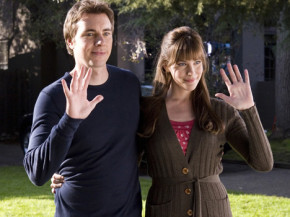 
Производство: 2007 г. США
Режиссер: Винс Ди Меглио
В ролях: Дайан Китон, Дэкс Шепард, Лив Тайлер, Кен Ховард, Джерри Ламберт, Сэльма Штерн, Майк Уайт, Стивен Кристофер Паркер, Хенриетта Ивананс, Фрэнк Крим
Смотрите в эфире:

8 февраля в 18:00
9 февраля в 12:25
10 февраля в 10:45
12 февраля в 05:40, 21:30
13 февраля в 16:00
14 февраля в 07:15



Дикая штучка

Виктор — наемный убийца из династии киллеров, достигший вершин своей «профессии». Несмотря на это, Виктору так хочется семейного счастья, но личная жизнь у него никак не хочет складываться. Неожиданно он влюбляется в талантливую аферистку, которую должен был «убрать», выполняя очередное задание…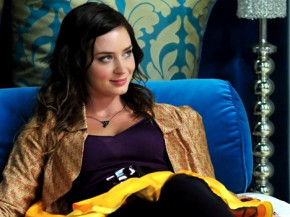 
Производство: 2009 г. Великобритания, Франция
Режиссер: Джонатан Линн
В ролях: Билл Найи, Эмили Блант, Руперт Гринт, Руперт Эверетт, Айлин Эткинс, Мартин Фриман, Грегор Фишер, Джофф Белл, Рори Киннер, Дункан Дафф
Смотрите в эфире:

8 февраля в 19:40
9 февраля в 16:00
10 февраля в 09:05
11 февраля в 07:15
12 февраля в 23:05
13 февраля в 18:00
14 февраля в 08:50



План Б

Чтобы отработать долги покойного мужа, рассеянная и неуклюжая Фрэн устраивается счетоводом к своему родственнику, мелкому мафиози Джозефу Мэлоуни, который вскоре дает ей ответственное задание: похитить и убить его могущественных врагов.  Ошарашенная Фрэн, которая за свою жизнь и мухи не обидела, соглашается стать убийцей, но выполняет миссию по-своему. Она похищает своих «жертв» и на время прячет их в доме своего брата. Кажется, что все проблемы блестяще решены, однако вскоре Джозеф изъявляет желание лично проверить, как его кровавая наемница справилась со своей новой ролью. Теперь Фрэн нужно срочно придумать, как обмануть жестоких мафиози, спасти своих незадачливых подопечных и самой не стать жертвой своего гениального плана.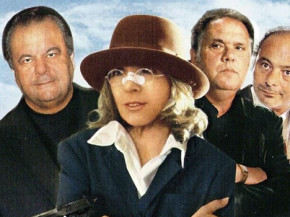 
Производство: 2001 г. США, Дания
Режиссер: Грег Яйтанс
В ролях: Фрэнк Пеллегрино, Пол Сорвино, Энтони ДеСандо, Дайан Китон, Ник Сэндоу, Гленн Томас Круз
Смотрите в эфире:

9 февраля в 02:20



Ужасный Генри

Сорванец Генри — главный хулиган в школе. Его боятся одноклассники и родители. Но когда коварный злодей Вик фон Морщини решает захватить школу, где учится проказник, оказывается, что только Генри может противостоять коварному злоумышленнику.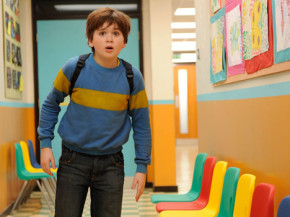 
Производство: 2011 г. Великобритания
Режиссер: Ник Мур
В ролях: Тео Стивенсон, Ричард Э. Грант, Парминдер К. Награ, Кимберли Уолш, Мэтью Хорн, Ричард МакКурт
Смотрите в эфире:

9 февраля в 04:00



Тройные неприятности

Леони остается одна с тремя детьми, когда ее мужу становится известно, что он не является отцом этих детей - он оставляет ее. Леони с нервным срывом попадает в больницу и вся забота о тройняшках ложится на плечи ее матери Линды – редактора стильного женского журнала, отчаянной карьеристки, много знающей о женских проблемах и совсем ничего о смене подгузников. Линда отчаянно пытается найти биологического отца ребенка, но находит только деда, немного странного и консервативного учителя латинского языка Якоба, которого она просит помочь. Старый ворчун находился в пути в Канаду на отдых. Но Линда вынудила его стать дедом, и вскоре очень противоположные ворчуны заботятся о тройне вместе - когда они не заняты сведением друг друга с ума. В конце концов, кто знает - может все получится…  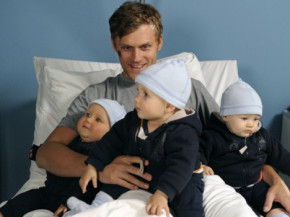 
Производство: 2010 г. Германия
Режиссер: Дитмар Клейн
В ролях: Текла Карола Вид, Гюнтер Мария Халмер, Юлия Брендлер, Дженс Атзорн, Роберт Гиггенбах, Матиас Бундшух, Мартин Файфель
Смотрите в эфире:

9 февраля в 05:40, 21:30
11 февраля в 00:45
12 февраля в 04:00



Корсиканец

Парижский нотариус поручает знаменитому детективу и любимцу женщин Джеку Палмеру разыскать на Корсике своего пропавшего клиента, мсье Леони. Приехав на Остров красоты, детектив Палмер быстро превращается из восторженного туриста в решительного бойца, а с виду легкая развлекательная поездка оборачивается рискованной шпионской миссией&amp;#133;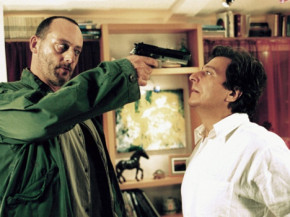 
Производство: 2004 г. Франция
Режиссер: Ален Берберян
В ролях: Кристиан Клавье, Жан Рено, Катерина Мурино, Дидье Фламан, Пьер Саласка, Эрик Фратичелли, Ален Маратрат, Франсуа Орсони, Натанаэль Маини, Альбер Дрэ
Смотрите в эфире:

9 февраля в 18:00
10 февраля в 12:25
11 февраля в 09:00
13 февраля в 05:40, 19:40
14 февраля в 10:40



Любовь с акцентом

«Любовь с акцентом» — фильм о настоящей любви: яркой и страстной, зрелой и беспощадной, наивной и нелепой, счастливой и не очень. Истории героев сплетаются в одну большую ироничную комедию о том, что настоящая любовь не знает ни границ, ни законов, ни национальностей. Романтические приключения таких разных и непохожих друг на друга героев под аккомпанемент завораживающей южной природы.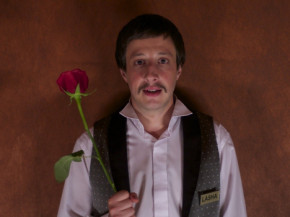 
Производство: 2012 г. Россия
Режиссер: Резо Гигинеишвили
В ролях: Светлана Бондарчук, Филипп Янковский, Надежда Михалкова, Анна Михалкова, Никита Ефремов, Артур Смольянинов, Ирина Пегова, Ольга Легран, Дута Схиртладзе, Георгий Кипшидзе
Смотрите в эфире:

9 февраля в 19:40
10 февраля в 16:00
11 февраля в 10:40
12 февраля в 07:15
13 февраля в 21:15
14 февраля в 12:15



Красотки

Как-то раз красотка Сесиль Бюсси обнаружила, что ведет совсем не такую жизнь, как большинство женщин. Ее знакомые не морочат себе голову антропологией, не пишут докторских диссертаций, а наслаждаются всеми радостями, которые могут предоставить роскошь и благополучие. Знакомство с богатой подругой позволяет Сесиль с удивлением открыть новые грани своего характера, сделать шаг в незнакомый мир развлечений и удовольствий. Но чем больше времени девушки проводят вместе, тем больше черт они перенимают друг у друга, и вскоре уже трудно сказать, кто есть кто…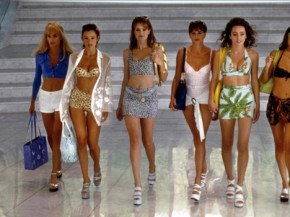 
Производство: 1998 г. Франция
Режиссер: Ариэль Зейтун
В ролях: Жюдит Годреш, Ор Атика, Жерар Депардье, Софи Форте, Армель, Дэни Бун
Смотрите в эфире:

10 февраля в 18:00
11 февраля в 12:25
12 февраля в 09:00
13 февраля в 23:05
14 февраля в 16:00



И не краснеет

Жанна — молодая мифоманка. Она живет болезненной потребностью рассказывать сказки, чудесною героиней которых себя представляет. Ложь необходима ей как воздух. Она лжет, как дышит, и не краснеет. В порыве чувств она бежит из Бордо в Париж. После нескольких работ скитаний и временных работ, она встречает Мадлен, старую доверчивую женщину, которая берет ее к себе на работу. А Мадлен — добыча Антуана, молодого и красивого негодника без укоров совести. Когда старушка рассказала ему, что Жанна богатая наследница, Антуан решает соблазнить ее, а потом организует ее похищение.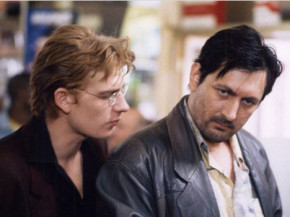 
Производство: 1998 г. Франция
Режиссер: Пьер Сальвадори
В ролях: Мари Трентиньян, Гийом Депардье, Жан-Франсуа Стевенен, Серж Рябукин, Бланшетт Брюнуа, Мишель Моретти, Бернар Верле, Джо Гранчер-Педретти, Марк Сузини, Бландин Пелиссье
Смотрите в эфире:

10 февраля в 19:40
11 февраля в 16:00
12 февраля в 10:40
14 февраля в 00:40, 18:00



Калачи

Егорка Калач — парень из казачьей семьи. Испокон веку Калачи занимались тем, что доблестно служили Отечеству. Когда вдруг выясняется, что Егорка единственный, кому не пришла повестка в армию, это становится ударом для всей семьи. Калачи добиваются справедливости. И в итоге совершенно случайно Егорка попадает не в простой полк, а в Кремлевский. Соседи Калачей этому не верят и требуют подтверждений — например, фото, где был бы изображен Егорка и Президент. Справится ли Егор с заданием?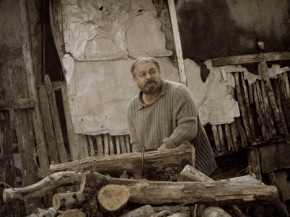 
Производство: 2011 г. Россия
Режиссер: Нурбек Эген
В ролях: Владимир Ильин, Федор Добронравов, Ирина Купченко, Светлана Пермякова, Андрей Назимов, Армен Мурадян, Виктория Романенко, Александр Попандопуло, Александра Нижегородова
Смотрите в эфире:

11 февраля в 18:00
12 февраля в 12:30
13 февраля в 07:15
14 февраля в 02:25, 19:45



Крутой папочка

Филипп Ле Таллек, блестящий инженер, живущий в США уже 15 лет, решает возвратиться во Францию, чтобы провести побольше времени со своей дочерью Эглантин. Он надеется воспользоваться случаем, чтобы наладить контакт с дочкой, но у неё оказывается множество других забот, в список которых уж точно не входит времяпровождение с отцом…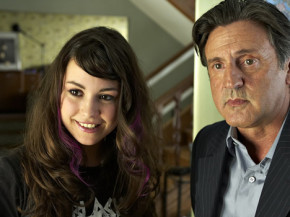 
Производство: 2008 г. Франция
Режиссер: Франсуа Дезанья, Тома Соррио
В ролях: Даниель Отой, Жюльет Ламболи, Франсуа Дамиенс, Лионель Абелански, Жюли Ферье, Франсуа Берлеан, Элиза Ларниколь, Сара Мортенсен, Кура Траоре, Бенжамен Сиксу
Смотрите в эфире:

11 февраля в 19:40
12 февраля в 16:00
13 февраля в 09:00
14 февраля в 04:00, 21:20



10 дней чтобы влюбиться

После ссоры с полицией, Чарльз, 35-летний карьерист, был приговорен к десяти дням общественных работ. Он должен будет помочь ассоциации для восстановления пекарня в деревне в Жер. Там он встречается с прекрасной Элис, матерью одиночкой,  главой виноградника. Именно там начинается главное приключение его жизни.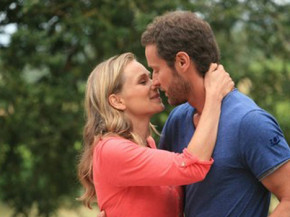 
Производство: 2011 г. Франция
Режиссер: Кристоф Духант
В ролях: Клер Боротра, Гийом Крамуасен, Гил Алма, Эвелин Дандри, Рафаэль Ленгле
Смотрите в эфире:

12 февраля в 18:00
13 февраля в 10:40
14 февраля в 05:40, 23:05



100 миллионов евро

История хорошо знакомой всей округе семьи Туше, которая постоянно стеснена в средствах, но никогда не жалуется на судьбу и находит своё счастье в работе. Они всегда бедны, но счастливы. Неожиданно на них сваливается огромное богатство, которое влечёт за собой большие перемены в их жизни. Смогут ли они изменить свои привычки и жизненный уклад, продолжая оставаться самими собой?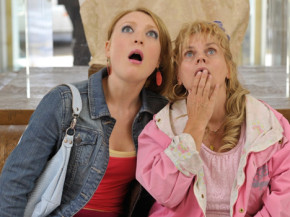 
Производство: 2011 г. Франция
Режиссер: Оливье Барру
В ролях: Жан-Поль Рув, Изабель Нанти, Клер Надо, Тео Фернандез, Сара Штерн
Смотрите в эфире:

12 февраля в 19:40
13 февраля в 12:15



Южные моря

Альберто Броджини многие годы приносил себя в жертву работе, и вот, наконец, собрался вместе с семьей в заслуженный отпуск на море. Его жена, уставшая жить с растяпой и трудоголиком, подумывает о разводе, а дочь-подросток мечтает любой ценой вырваться из-под родительской опеки.В последний момент Альберто узнает, что его финансовый консультант сбежал со всеми его сбережениями. Альберто в шоке, &amp;#151; только в аэропорту бедняга решается сказать семье, что они остались без гроша и не могут поехать в отпуск. Чтобы не уронить свою репутацию в глазах соседей и сослуживцев, Альберто вынужден спрятать всю семью на две недели в подвале собственного дома.Тут-то и начинается головокружительный фейерверк невероятных событий и уморительных приключений. Добровольное заточение экстравагантной семейки и их тайные «вылазки» ставят на уши всех соседей и сеют хаос во всей округе!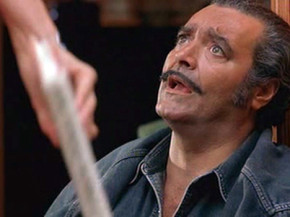 
Производство: 2001 г. Италия, Испания, Великобритания
Режиссер: Марчелло Чезена
В ролях: Диего Абатантуоно, Виктория Абриль, Кьяра Сани, Стефано Скандалетти, Джулия Стайгерволт, Антонио Сторнайоло, Клара Модуньо, Эльда Альвиджини, Valentina Andreatini, Tiziana Bagatella
Смотрите в эфире:

13 февраля в 14:00



Свидание вслепую

Денни — милый, веселый и уверенный в себе парень. Он нравится окружающим, у него много друзей и, кажется, ничто не может помешать его счастью, если бы не одно обстоятельство: Денни обладает очень слабым зрением. Для того, чтобы решить эту проблему, молодой человек подписывает весьма рискованный контракт с одной из клиник, врачи которой готовы прооперировать его и вернуть юноше зрение. В больнице Денни встречает очаровательную медсестру по имени Лиза и по уши в нее влюбляется. Однако Лиза, увы, помолвлена с другим мужчиной, о чем она и сообщает незадачливому ухажеру. Денни почти в отчаянии, но ему на помощь спешит брат — оптимистичный и энергичный Лэрри. Он берется устроить для Денни ряд свиданий с девушками, которые, впрочем, заканчиваются весьма плачевно. Другой бы на месте Денни опустил руки, но наш герой не привык сдаваться! Немного поразмыслив, он решает сделать все, чтобы вернуть возлюбленную и убедить Лизу расторгнуть помолвку.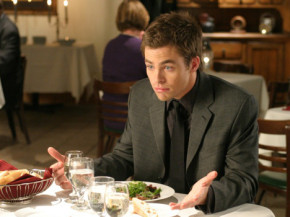 
Производство: 2005 г. США
Режиссер: Джеймс Кич
В ролях: Крис Пайн, Эдди Кэй Томас, Анджали Джай, Джейн Сеймур, Стивен Тоболовски, Дженни Элден, Стив Веллингтон, Остин Роджерс
Смотрите в эфире:

14 февраля в 14:00



